Муниципальное бюджетное общеобразовательное учреждение«Чесноковская средняя общеобразовательная школа»Рассмотрено и рекомендовано к утверждению педагогическим советом протокол № 1от 22.08.2022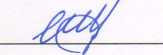 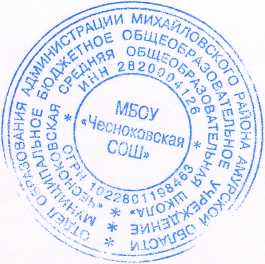                                                                                                          приказ № 110 от 22.08.2022Рабочая программа учебного предмета
«Математика»
для 2 классаСрок реализации: 2022 - 2023 учебный год                 Составитель: учитель начальных классов                       Федосеева Марина Викторовна                                                              с. Чесноково2022год                                      Пояснительная запискаРабочая программа по математике 2 класса составлена с учетом:- Федерального государственного образовательного стандарта начального общего образования, утвержденного приказом от 6 октября 2009 г. N 373- Федерального государственного образовательного стандарта начального общего образования обучающихся с ограниченными возможностями здоровья, утвержденного приказом от 19.12.2014 N 1598- Федерального перечня учебников, рекомендованных Министерством образования и науки Российской Федерации к использованию в образовательном процессе в образовательных учреждениях на 2022/2023 учебный год.- ООП НОО МБОУ «Чесноковская СОШ»- Учебного плана НОО МБОУ «Чесноковская СОШ» на 2022-2023 учебный год.- Положения о рабочей программе учебных предметов, курсов в МБОУ «Чесноковская СОШ»- авторская программа: Математика. Примерные рабочие программы. предметная линия учебников системы “Школа России”. 1-4 классы : учеб. пособие для общеобразоват. организаций / [М.И. Моро и др.]. - 4-е изд. доп. - М. : Просвещение, 2019.Цели изучения предмета:- математическое развитие младших школьников;- формирование системы начальных математических знаний;- воспитание интереса к математике, к умственной деятельности.Задачи изучения предмета:- формирование элементов самостоятельной интеллектуальной деятельности на основе овладения несложными математическими методами познания окружающего мира (уменияустанавливать, описывать, моделировать и объяснять количественные и пространственные отношения);- развитие основ логического, знаково-символического иалгоритмического мышления;- развитие пространственного воображения;- развитие математической речи;- формирование системы начальных математических знаний и умений их применять для решения учебно-познавательных и практических задач;- формирование умения вести поиск информации и работать с ней;- формирование первоначальных представлений о компьютерной грамотности;- развитие познавательных способностей;- воспитание стремления к расширению математическихзнаний;- формирование критичности мышления;- развитие умения аргументированно обосновывать и отстаивать высказанное суждение, оценивать и принимать суждения других.Место учебного предмета в учебном плане        В Федеральном базисном образовательном плане на изучение математики в каждом классе начальной школы отводится 4 часа в неделю, 2 класс - 136 ч. (34 недели).        В учебном плане МБОУ «Чесноковская СОШ»на 2022-2023 учебный год на изучение предмета «Математика» во 2 классе выделено 136 ч из расчета 4 ч в неделю (34 учебныхнедели). В связи с этим  проведена интеграция следующих уроков: «Рассмотрение каждого случая в порядке постепенного увеличения второго слагаемого ( □+2, □+3, □+4, □+5, □+6, □+7, □+8, □+9). Состав чисел второго десятка. Таблица сложения»;  «Общие приёмы вычитания с переходом через десяток»; «Итоговое повторение «Что узнали, чему научились в 1 классе»; «Итоговое повторение «Что узнали, чему научились в 1 классе».УМК2.  Планируемые результаты освоения учебного предмета, курсаЛичностные результаты У учащегося будут сформированы: понимание того, что одна и та же математическая модель отражает одни и те же отношения между различными объектами; элементарные умения в проведении самоконтроля и самооценки результатов своей учебной деятельности (поурочно и по результатам изучения темы); элементарные умения самостоятельного выполнения работ и осознание личной ответственности за проделанную работу; элементарные правила общения (знание правил общения и их применение); начальные представления об основах гражданской идентичности (через систему определённых заданий и упражнений); **уважение семейных ценностей, понимание необходимости бережного отношения к природе, к своему здоровью и здоровью других людей; основы мотивации учебной деятельности и личностного смысла учения, понимание необходимости расширения знаний, интерес к освоению новых знаний и способов действий; положительное отношение к обучению математике; понимание причин успеха в учебной деятельности; умение использовать освоенные математические способы познания для решения несложных учебных задач. Учащийся получит возможность для формирования: интереса к отражению математическими способами отношений между различными объектами окружающего мира; первичного (на практическом уровне) понимания значения математических знаний в жизни человека и первоначальных умений решать практические задачи с использованием математических знаний; потребности в проведении самоконтроля и в оценке результатов учебной деятельности.Метапредметные результаты РЕГУЛЯТИВНЫЕ Учащийся научится: понимать, принимать и сохранять учебную задачу и решать её в сотрудничестве с учителем в коллективной деятельности; составлять под руководством учителя план действий для решения учебных задач;выполнять план действий и проводить пошаговый контроль его выполнения в сотрудничестве с учителем и одноклассниками; в сотрудничестве с учителем находить несколько способов решения учебной задачи, выбирать наиболее рациональный. Учащийся получит возможность научиться: принимать учебную задачу, предлагать возможные способы её решения, воспринимать и оценивать предложения других учеников по её решению; оценивать правильность выполнения действий по решению учебной задачи и вносить необходимые исправления; выполнять учебные действия в устной и письменной форме, использовать математические термины, символы и знаки; *контролировать ход совместной работы и оказывать помощь товарищу в случаях затруднений.ПОЗНАВАТЕЛЬНЫЕ Учащийся научится: строить несложные модели математических понятий и отношений, ситуаций, описанных в задачах; описывать результаты учебных действий, используя математические термины и записи; понимать, что одна и та же математическая модель отражает одни и те же отношения между различными объектами; иметь общее представление о базовых межпредметных понятиях: числе, величине, геометрической фигуре; применять полученные знания в изменённых условиях; осваивать способы решения задач творческого и поискового характера; выделять из предложенного текста информацию по заданному условию, дополнять ею текст задачи с недостающими данными, составлять по ней текстовые задачи с разными вопросами и решать их; осуществлять поиск нужной информации в материале учебника и в других источниках (книги, аудио- и видеоносители, а также Интернет с помощью взрослых); представлять собранную в результате расширенного поиска информацию в разной форме (пересказ, текст, таблица); устанавливать математические отношения между объектами и группами объектов (практически и мысленно), фиксировать это в устной форме, используя особенности математической речи (точность и краткость). Учащийся получит возможность научиться: фиксировать математические отношения между объектами и группами объектов в знаково-символической форме (на моделях); осуществлять расширенный поиск нужной информации в различных источниках, использовать её для решения задач, математических сообщений, изготовления объектов с использованием свойств геометрических фигур; анализировать и систематизировать собранную информацию в предложенной форме (пересказ, текст, таблица); устанавливать правило, по которому составлена последовательность объектов, продолжать её или восстанавливать в ней пропущенные объекты; проводить классификацию объектов по заданному или самостоятельно найденному признаку; обосновывать свои суждения, проводить аналогии и делать несложные обобщения.КОММУНИКАТИВНЫЕ Учащийся научится: строить речевое высказывание в устной форме, использовать математическую терминологию; оценивать различные подходы и точки зрения на обсуждаемый вопрос; уважительно вести диалог с товарищами, стремиться к тому, чтобы учитывать разные мнения; принимать активное участие в работе в паре и в группе с одноклассниками: определять общие цели работы, намечать способы их достижения, распределять роли в совместной деятельности, анализировать ход и результаты проделанной работы; вносить и отстаивать свои предложения по организации совместной работы, понятные для партнёра по обсуждаемому вопросу; осуществлять взаимный контроль и оказывать в сотрудничестве необходимую взаимную помощь.Учащийся получит возможность научиться: самостоятельно оценивать различные подходы и точки зрения, высказывать своё мнение, аргументированно его обосновывать; *контролировать ход совместной работы и оказывать помощь товарищу в случаях затруднения; конструктивно разрешать конфликты посредством учёта интересов сторон и сотрудничества.Предметные результатыЧИСЛА И ВЕЛИЧИНЫ Учащийся научится: образовывать, называть, читать, записывать числа от 0 до 100; сравнивать числа и записывать результат сравнения; упорядочивать заданные числа; заменять двузначное число суммой разрядных слагаемых; выполнять сложение и вычитание вида 30 + 5, 35 − 5, 35 − 30; устанавливать закономерность — правило, по которому составлена числовая последовательность (увеличение/уменьшение числа на несколько единиц); продолжать её или восстанавливать пропущенные в ней числа; группировать числа по заданному или самостоятельно установленному признаку; читать и записывать значения величины длины, используя изученные единицы измерения этой величины (сантиметр, дециметр, метр) и соотношения между ними: 1 м = 100 см; 1 м = 10 дм; 1 дм = 10 см; читать и записывать значение величины время, используя изученные единицы измерения этой величины (час, минута) и соотношение между ними: 1 ч = 60 мин; определять по часам время с точностью до минуты; записывать и использовать соотношение между рублём и копейкой: 1 р. = 100 к. Учащийся получит возможность научиться: группировать объекты по разным признакам; самостоятельно выбирать единицу для измерения таких величин, как длина, время, в конкретных условиях и объяснять свой выбор.АРИФМЕТИЧЕСКИЕ ДЕЙСТВИЯ. СЛОЖЕНИЕ И ВЫЧИТАНИЕ Учащийся научится: воспроизводить по памяти таблицу сложения чисел в пределах 20 и использовать её при выполнении действий сложение и вычитание; выполнять сложение и вычитание в пределах 100: в болеелёгких случаях устно, в более сложных — письменно (столбиком); выполнять проверку сложения и вычитания; называть и обозначать действия умножение и деление; использовать термины: уравнение, буквенное выражение; заменять сумму одинаковых слагаемых произведением и произведение — суммой одинаковых слагаемых; умножать 1 и 0 на число; умножать и делить на 10; читать и записывать числовые выражения в 2 действия; находить значения числовых выражений в 2 действия, содержащих сложение и вычитание (со скобками и без скобок); применять переместительное и сочетательное свойства сложения при вычислениях. Учащийся получит возможность научиться: вычислять значение буквенного выражения, содержащего одну букву при заданном её значении; решать простые уравнения подбором неизвестного числа; моделировать действия «умножение» и «деление» с использованием предметов, схематических рисунков и схематических чертежей; раскрывать конкретный смысл действий «умножение»  и «деление»; применять переместительное свойство умножения при вычислениях; называть компоненты и результаты умножения и деления; устанавливать взаимосвязи между компонентами и результатом умножения; выполнять умножение и деление с числами 2 и 3.РАБОТА С ТЕКСТОВЫМИ ЗАДАЧАМИ Учащийся научится: решать задачи в 1–2 действия на сложение и вычитание, на разностное сравнение чисел и задачи в 1 действие, раскрывающие конкретный смысл действий умножение и деление; выполнять краткую запись задачи, схематический рисунок; составлять текстовую задачу по схематическому рисунку, по краткой записи, по числовому выражению, по решению задачи. Учащийся получит возможность научиться: решать задачи с величинами: цена, количество, стоимость.ПРОСТРАНСТВЕННЫЕ ОТНОШЕНИЯ. ГЕОМЕТРИЧЕСКИЕ ФИГУРЫ Учащийся научится: распознавать и называть углы разных видов: прямой, острый, тупой; распознавать и называть геометрические фигуры: треугольник, четырёхугольник и др., выделять среди четырёхугольников прямоугольник (квадрат); выполнять построение прямоугольника (квадрата) с заданными длинами сторон на клетчатой разлиновке с использованием линейки; соотносить реальные объекты с моделями и чертежами треугольника, прямоугольника (квадрата). Учащийся получит возможность научиться: изображать прямоугольник (квадрат) на нелинованной бумаге с использованием линейки и угольника.ГЕОМЕТРИЧЕСКИЕ ВЕЛИЧИНЫ Учащийся научится: читать и записывать значение величины длина, используя изученные единицы длины и соотношения между ними (миллиметр, сантиметр, дециметр, метр); вычислять длину ломаной, состоящей из 3–4 звеньев, и периметр многоугольника (треугольника, четырёхугольника, пятиугольника). Учащийся получит возможность научиться: выбирать наиболее подходящие единицы длины в конкретной ситуации; вычислять периметр прямоугольника (квадрата).РАБОТА С ИНФОРМАЦИЕЙ Учащийся научится: читать и заполнять таблицы по результатам выполнения задания; заполнять свободные клетки в несложных таблицах, определяя правило составления таблиц; проводить логические рассуждения и делать выводы; понимать простейшие высказывания с логическими связками: если…, то…; все; каждый и др., выделяя верные и неверные высказывания. Учащийся получит возможность: самостоятельно оформлять в виде таблицы зависимости между величинами: цена, количество, стоимость; для формирования общих представлений о построении последовательности логических рассуждений.3. Содержание учебного предмета, курсаЧисла и величины Счёт предметов. Образование, название и запись чисел от 0 до 1 000 000. Десятичные единицы счёта. Разряды и классы. Представление многозначных чисел в виде суммы разрядных слагаемых. Сравнение и упорядочение чисел, знаки сравнения. Измерение величин. Единицы измерения величин: массы (грамм, килограмм, центнер, тонна); вместимости (литр); времени (секунда, минута, час, сутки, неделя, месяц, год, век). Соотношения между единицами измерения однородных величин. Сравнение и упорядочение однородных величин. Доля величины (половина, треть, четверть, десятая, сотая, тысячная).Арифметические действия Сложение, вычитание, умножение и деление. Знаки действий. Названия компонентов и результатов арифметических действий. Таблица сложения. Таблица умножения. Взаимосвязь арифметических действий (сложения и вычитания, сложения и умножения, умножения и деления). Нахождение неизвестного компонента арифметического действия. Деление с остатком. Свойства сложения, вычитания и умножения: переместительное и сочетательное свойства сложения и умножения, распределительное свойство умножения относительно сложения и вычитания. Числовые выражения. Порядок выполнения действий в числовых выражениях со скобками и без скобок. Нахождение значения числового выражения. Использование свойств арифметических действий и правил о порядке выполнения действий в числовых выражениях. Алгоритмы письменного сложения и вычитания многозначных чисел, умножения и деления многозначных чисел на однозначное, двузначное и трёхзначное число. Способы проверки правильности вычислений (обратные действия, взаимосвязь компонентов и результатов действий, прикидка результата, проверка вычислений на калькуляторе). Элементы алгебраической пропедевтики. Выражения с одной переменной вида a ± 28, 8 ⋅ b, c : 2; с двумя переменными вида a + b, а − b, a ⋅ b, c : d (d ≠ 0); вычисление их значений при заданных значениях входящих в них букв. Использование буквенных выражений при формировании обобщений, при рассмотрении умножения с 1 и 0 (1 ⋅ а = а, 0 ⋅ с = 0 и др.). Уравнение. Решение уравнений (подбором значения неизвестного, на основе соотношений между целым и частью, на основе взаимосвязей между компонентами и результатами арифметических действий).Работа с текстовыми задачами Задача. Структура задачи. Решение текстовых задач арифметическим способом. Планирование хода решения задач. Текстовые задачи, раскрывающие смысл арифметических действий (сложение, вычитание, умножение и деление). Текстовые задачи, содержащие отношения больше на (в)…, меньше на (в)…  . Текстовые задачи, содержащие величины, характеризующие процесс движения (скорость, время, пройденный путь), расчёт стоимости товара (цена, количество, общая стоимость товара), расход материала при изготовлении предметов (расход на один предмет, количество предметов, общий расход) и др. Задачи на определение начала, конца и продолжительности события. Задачи на нахождение доли целого и целого по его доле. Решение задач разными способами. Представление текста задачи в виде рисунка, схематического рисунка, схематического чертежа, краткой записи, в таблице, на диаграмме.Пространственные отношения. Геометрические фигуры Взаимное расположение предметов в пространстве и на плоскости (выше — ниже, слева — справа, за — перед, между, вверху — внизу, ближе — дальше и др.). Распознавание и изображение геометрических фигур (точка, линия (прямая, кривая), отрезок, луч, угол, ломаная, многоугольник: треугольник, четырёхугольник, прямоугольник, квадрат, пятиугольник и т. д.). Виды углов: прямой, острый, тупой. Свойство сторон прямоугольника. Виды треугольников по углам: прямоугольный, тупоугольный, остроугольный. Виды треугольников по соотношению длин сторон: разносторонний, равнобедренный (равносторонний). Окружность (круг). Центр, радиус, диаметр окружности (круга). Использование чертёжных инструментов (линейка, угольник, циркуль) для выполнения построений. Геометрические формы в окружающем мире. Распознавание и называние геометрических тел (куб, пирамида, шар).Геометрические величины Геометрические величины и их измерение. Длина. Единицы длины (миллиметр, сантиметр, дециметр, метр, километр). Соотношения между единицами длины. Перевод одних единиц длины в другие. Измерение длины отрезка и построение  отрезка заданной длины. Периметр. Вычисление периметра многоугольника, в том числе периметра прямоугольника (квадрата). Площадь. Площадь геометрической фигуры. Единицы площади (квадратный миллиметр, квадратный сантиметр, квадратный дециметр, квадратный метр, квадратный километр). Точное и приближённое (с помощью палетки) измерение площади геометрической фигуры. Вычисление площади прямоугольника (квадрата).Работа с информацией Сбор и представление информации, связанной со счётом (пересчётом), измерением величин; анализ и представление информации в разных формах (таблица, столбчатая диаграмма). Чтение и заполнение таблиц, чтение и построение столбчатых диаграмм.Интерпретация данных таблицы и столбчатой диаграммы. Составление конечной последовательности (цепочки) предметов, чисел, числовых выражений, геометрических фигур и т. д. по заданному правилу. Составление, запись и выполнение простого алгоритма (плана) поиска информации. Построение простейших логических высказываний с помощью логических связок и слов (верно/неверно, что…; если…, то…; все; каждый и др.).На уроках используются следующие виды деятельности:Использование словесных (рассказ, беседа, пояснение, указание, словесная инструкция, вопросы), наглядных (иллюстрация, демонстрация, прослушивание) и практических (упражнения, соревнования,моделирование, эксперимент) методов в обучении;Метод стимулирования учения (использование дидактических игр и и занимательных упражнений);Использование дискуссии при обучении (обмениваться взглядами по определенной теме);Создание на уроке определенной педагогической ситуации общения, которая позволит ученикам проявить самостоятельность и инициативу;Развитие познавательной активности.Формирование ориентации на личные достижения в учебном процессе.Расширение представлений об окружающем мире, формирование отчётливых, разносторонних представлений о предметах и явлениях.Коррекция индивидуальных пробелов в знаниях.Формирование умений и навыков, необходимых для деятельности любого вида: ориентироваться в задании, планировать предстоящую работу, выполнять её в соответствии с образцом или указанием педагога, осуществлять самоконтроль и самооценку.Поэтапное распределение учебного материала.Объяснение нового материала с использованием наглядного и практического метода.Структурное и краткое изложение инструкций.Использование памяток, алгоритмов, опорных таблиц.Тематическое планированиеКалендарно-тематическое планированиеЛист внесения изменений в рабочую программу1. Рассмотрение каждого случая в порядке постепенного увеличения второго слагаемого ( □+2, □+3, □+4, □+5, □+6, □+7, □+8, □+9)2. Состав чисел второго десятка. Таблица сложения1.Рассмотрение каждого случая в порядке постепенного увеличения второго слагаемого ( □+2, □+3, □+4, □+5, □+6, □+7, □+8, □+9). Состав чисел второго десятка. Таблица сложения1. Общие приёмы вычитания с переходом через десяток.2. Общие приёмы вычитания с переходом через десяток.1.Общие приёмы вычитания с переходом через десяток.1. Повторение пройденного (вычисления вида □+1, □– 1, □+2, □ –2, +-3; решение текстовых задач. 2. Повторение пройденного (вычисления вида □+1, □– 1, □+2, □ –2, +-3; решение текстовых задач.1.Повторение пройденного (вычисления вида □+1, □– 1, □+2, □ –2, +-3; решение текстовых задач.1. Что узнали, чему научились в 1 классе.2. Что узнали, чему научились в 1 классе1.Что узнали, чему научились в 1 классепредметкласскол-во часовучебникавторская программаметодический комплектконтольно- измерительные материалыМатематика2128Математика. 2 класс. Учеб. для общеобразоват. организаций. В 2 ч. / М. И. Моро, С. И. Волкова, С. В. Степанова. - 9-е изд. - М. : Просвещение, 2019.Математика. Примерные рабочие программы. предметная линия учебников системы “Школа России”. 1-4 классы : учеб. пособие для общеобразоват. организаций / [М.И. Моро и др.]. - 4-е изд. доп. - М. : Просвещение, 2019.Математика. Методические рекомендации учебное пособие для общеобразовательных организаций    2 класс. Авторы:М.А.Бантова, , Волкова С.И. - М. : Просвещение, 2019.Волкова С.И. Математика: Проверочные работы: 2класс. М. : Просвещение 2019 г.Волкова С.И. Математика: Контрольные работы. 1-4 классы: учеб. пособие для общеобразоват. организаций: 1класс. М. : Просвещение 2019№Наименование раздела, темы.Количество часов1Числа от 1 до 100. Нумерация162Числа от 1 до 100. Сложение и вычитание713Числа от 1 до 100. Умножение и деление174Числа от 1 до 100. Умножение и деление. Табличное умножение и деление 215Числа от 11 до 20. Сложение и вычитание (продолжение) № урока№ урокаКол-вочасов Название раздела /Тема урокадатаЧисла от 1 до 100. Нумерация (16 ч)Числа от 1 до 100. Нумерация (16 ч)Числа от 1 до 100. Нумерация (16 ч)Числа от 1 до 100. Нумерация (16 ч)Числа от 1 до 100. Нумерация (16 ч)111Повторение: числа от 1 до 2001.09221Повторение: числа от 1 до 2005.09331Десятки. Счёт десятками. Образование и запись чисел от 20 до 10006.09441Счёт десятками. Числа от 11 до 10007.09551Поместное значение цифр в записи числа08.09661Однозначные и двузначные числа12.09771Миллиметр13.09881Миллиметр14.09991Закрепление15.0910101Метр. Таблица единиц длины19.0911111Сложение и вычитание  вида   30 + 5, 30 – 5 20.0912121Замена двузначного числа суммой разрядных слагаемых (37 = 30 + 7)21.0913131Рубль. Копейка22.0914141Рубль. Копейка26.0915151Контрольная работа №127.0916161Работа над ошибками28.09Числа от 1 до 100. Сложение и вычитание (71 ч)Числа от 1 до 100. Сложение и вычитание (71 ч)Числа от 1 до 100. Сложение и вычитание (71 ч)Числа от 1 до 100. Сложение и вычитание (71 ч)Числа от 1 до 100. Сложение и вычитание (71 ч)17171Задачи, обратные данной29.0918181Сумма и разность отрезков03.1019191Решение задач. Краткая запись задачи. Схематический чертеж (модель) к текстовой задачи04.1020201Решение задач. Краткая запись задачи. Схематический чертеж (модель) к текстовой задачи05.102111Решение задач. Краткая запись задачи. Схематический чертеж (модель) к текстовой задачи06.1022221Час. Минута. Определение времени по часам10.1023231Длина ломаной11.1024241Длина ломаной. Закрепление12.1025251Числовые выражения. Порядок действий в числовых выражениях. Скобки13.1026261Числовые выражения. Порядок действий в числовых выражениях. Скобки17.1027271Числовые выражения. Порядок действий в числовых выражениях. Скобки18.1028281Периметр многоугольника19.1029291Свойства сложения20.1030301Применение переместительного и сочетательного свойств сложения для рационализации вычислений24.1031311Применение переместительного и сочетательного свойств сложения для рационализации вычислений25.1032321Повторение пройденного. Проект: «Математика вокруг нас. Узоры на посуде»26.1033331Повторение пройденного «Что узнали.  Чему научились».27.1034341Повторение пройденного «Что узнали.  Чему научились».07.1135351Контрольная работа №208.1136361Работа над ошибками09.1137371Подготовка к изучению устных приемов сложения и вычитания10.1138381Приемы вычислений для случаев вида 36 + 2, 36 + 20, 60 + 1814.1139391Приемы вычислений для случаев вида 36 – 2, 36 – 2015.1140401Приемы вычислений для случаев вида 36 – 2, 36 – 2016.1117.1141411Приемы вычислений для случаев вида 26 + 4, 30 – 721.1142421Приемы вычислений для случаев вида 60 – 2422.1143431Решение текстовых задач.  Запись решения выражением23.1144441Решение текстовых задач.  Запись решения выражением24.1145451Решение текстовых задач.  Запись решения выражением28.1146461Приемы вычислений для случаев вида 26 + 7, 35 – 8  29.1147471Приемы вычислений для случаев вида 26 + 7, 35 – 8 30.1148481Приемы вычислений для случаев вида 26 + 7, 35 – 8 . Закрепление01.1249491Закрепление изученных приёмов вычислений.05.1250501Закрепление изученных приёмов вычислений.06.1251511Повторение пройденного «Что узнали.  Чему научились».07.1252521Буквенные выражения08.1253531Буквенные выражения12.1254541Буквенные выражения13.1255551Уравнение14.1256561Уравнение15.1257571Уравнение19.1258581Проверка сложения вычитанием20.1259591Проверка вычитания сложением и вычитанием21.1260601Закрепление. Решение задач22.1261611Закрепление. Решение задач26.1262621Повторение пройденного «Что узнали.  Чему научились».27.1263631Контрольная работа № 428.1264641Работа над ошибками29.1265651Письменные вычисления. Сложение вида 45 + 2316.0166661Письменные вычисления.  Вычитание вида 57 – 2617.0167671Проверка сложения и вычитания18.0168681Проверка сложения и вычитания19.0169691Угол. Виды углов: прямой, острый, тупой23.0170701Решение задач24.0171711Письменные вычисления. Сложение вида 37 + 48, 37 + 5325.0172721Письменные вычисления. Сложение вида 37 + 48, 37 + 5326.0173731Прямоугольник30.0174741Прямоугольник31.0175751Сложение вида 87 + 1301.0276761Решение задач02.0277771Письменные вычисления: сложение вида 32 + 8, вычитание вида  40 – 8  .06.0278781Вычитание вида 50 – 2407.0279791Повторение пройденного «Что узнали.  Чему научились».08.0280801Повторение пройденного «Что узнали.  Чему научились».09.0281811Вычитание вида 52 – 2413.0282821Решение задач14.0283831Свойство противоположных сторон прямоугольник15.0284841Квадрат.16.0285851Квадрат.20.0286861Проект «Оригами»21.0287871Повторение пройденного «Что узнали.  Чему научились».22.02Числа от 1 до 100. Умножение и деление (17 ч)Числа от 1 до 100. Умножение и деление (17 ч)Числа от 1 до 100. Умножение и деление (17 ч)Числа от 1 до 100. Умножение и деление (17 ч)Числа от 1 до 100. Умножение и деление (17 ч)88881Конкретный смысл действия умножение27.0289891Конкретный смысл действия умножение28.0290901Прием умножения с использованием сложения01.0391911Задачи, раскрывающие смысл действия умножения02.0392921Периметр прямоугольника06.0393931Приемы умножения единицы и нуля07.0394941Названия компонентов и результата действия  умножения09.0395951Названия компонентов и результата действия  умножения13.0396961Переместительное свойство умножения14.0397971Переместительное свойство умножения15.0398981Конкретный смысл действия деление16.0399991Задачи, раскрывающие смысл действия деления20.031001001Задачи, раскрывающие смысл действия деления21.031011011Задачи, раскрывающие смысл действия деления22.031021021Название чисел при делении23.031031031Повторение пройденного «Что узнали.  Чему научились».03.041041041Контрольная работа04.04Числа от 1 до 100. Умножение и деление. Табличное умножение и деление (21 ч)Числа от 1 до 100. Умножение и деление. Табличное умножение и деление (21 ч)Числа от 1 до 100. Умножение и деление. Табличное умножение и деление (21 ч)Числа от 1 до 100. Умножение и деление. Табличное умножение и деление (21 ч)Числа от 1 до 100. Умножение и деление. Табличное умножение и деление (21 ч)1051051Связь между компонентами и результатом действия умножения05.041061061Прием деления, основанный на связи между компонентами и результатом умножения06.041071071Приемы умножения и деления на 1010.041081081Задачи с величинами: цена, количество, стоимость11.041091091Задачи на нахождение третьего слагаемого12.041101101Задачи на нахождение третьего слагаемого13.041111111Табличное умножение и деление. Умножение числа 2 и на 217.041121121Табличное умножение и деление. Умножение числа 2 и на 218.041131131Приемы умножения числа 219.041141141Деление на 220.041151151Деление на 224.041161161Решение задач25.041171171Повторение пройденного «Что узнали.  Чему научились»26.041181181Умножение числа 3 и на 327.041191191Умножение числа 3 и на 302.051201201Деление на 3.03.051211211Деление на 3.04.051221221Деление на 3.10.051231231Подготовка к контрольной11.051241241Контрольная работа12.051251251Работа над ошибками15.051261261Итоговое повторение «Что узнали, чему научились во 2 классе»16.051271271Итоговое повторение «Что узнали, чему научились во 2 классе»17.051281281Итоговое повторение «Что узнали, чему научились во 2 классе»17.051291291Итоговое повторение «Что узнали, чему научились во 2 классе»18.051301301Итоговое повторение «Что узнали, чему научились во 2 классе»22.051311311Итоговое повторение «Что узнали, чему научились во 2 классе»23.051321321Итоговое повторение «Что узнали, чему научились во 2 классе»23.051331331Итоговое повторение «Что узнали, чему научились во 2 классе»24.051341341Итоговое повторение «Что узнали, чему научились во 2 классе»24.051351351Итоговое повторение «Что узнали, чему научились во 2 классе»25.051361361Итоговое повторение «Что узнали, чему научились во 2 классе»25.05№ п/пДата Характер измененияРеквизиты документа, которым закреплено изменениеПодпись сотрудника, внесшего изменения